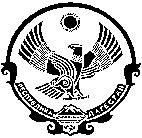                                                         РЕСПУБЛИКА  ДАГЕСТАН СУЛЕЙМАН-СТАЛЬСКИЙ  РАЙОНСОБРАНИЕ ДЕПУТАТОВ СЕЛЬСКОГО ПОСЕЛЕНИЯ                                                               «СЕЛЬСОВЕТ «АЛКАДАРСКИЙ»     индекс: 368772  с. Алкадар, С. Стальский район, Республика Дагестан, Email:sp-alkadar.ru  т.9640131869 14 июня 2022 г.                                                                                		        №44                                                   РЕШЕНИЕ                                    ПРОЕКТ                               Собрания депутатов сельского поселения                                                                              «сельсовет «Алкадарский» пятого созыва О внесении изменений вПоложение о муниципальном контролев сфере благоустройства на территории  сельского поселения «сельсовет «Алкадарский» Сулейман Стальского района Республики ДагестанВ соответствии с пунктом 19 части 1 статьи 14 Федерального закона от         6 октября 2003 года № 131-ФЗ «Об общих принципах организации местного самоуправления в Российской Федерации», Федеральным законом от 31 июля 2020 года № 248-ФЗ «О государственном контроле (надзоре) и муниципальном контроле в Российской Федерации», Уставом сельского поселения «сельсовет «Алкадарский» Сулейман Стальского района Республики Дагестан,          Собрание депутатов  сельского поселения «сельсовет «Алкадарский» Сулейман Стальского района Республики ДагестанРЕШИЛ:Внести в Решение 34 от 21.12.2021 г.,   Положения о муниципальном контроле в сфере благоустройства на территории  сельского поселения «сельсовет «Алкадарский» Сулейман Стальского района Республики Дагестан следующие изменения:- часть 4.5.6.  раздела 4 после слов пятнадцать часов для микропредприятия  дополнить  следующего содержания:за исключением выездной проверки, основанием для проведения которой является пункт 6 части 1 статьи 57 настоящего Федерального закона и которая для микропредприятия не может продолжаться более сорока часов.           -раздел 4 дополнить частью 4.5.8. следующего содержания: - Виды и периодичность проведения плановых контрольных (надзорных) мероприятий для каждой категории риска причинения вреда (ущерба) при осуществлении надзора.2. Настоящее решение вступает в силу со дня его официального опубликования на официальном сайте администрации сельского поселения «сельсовет «Алкадарский» Сулейман-Стальского района в сети «Интернет».   Глава сельского поселения                                                                                                                                          «сельсовет «Алкадарский»                                                                 Гусейнов А.Г.                                              Категория рискаКатегория рискаПериодичность проведенияКонтрольное (надзорное) мероприятие1.Высокийодин раз в 2 годаодно из мероприятий:мониторинговая закупкавыборочный контрольинспекционный визитвыездная проверка2.Значительныйодин раз в 3 годаодно из мероприятий:мониторинговая закупкавыборочный контрольинспекционный визитвыездная проверка3.Среднийодин раз в 4 годаодно из мероприятий:мониторинговая закупкавыборочный контрольинспекционный визитдокументарная проверка4.Умеренныйодин раз в 5 летодно из мероприятий:мониторинговая закупкавыборочный контрольинспекционный визитдокументарная проверка5.Низкий--  Председатель Собрания депутатов  сельского поселения                                      «сельсовет «Алкадарский»Ахмедов А.А.